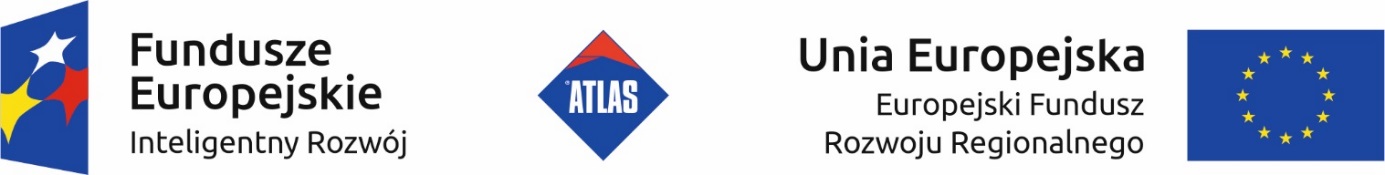 	Załącznik nr 1 do zapytania ofertowego nr 4 z dnia  13.10.2017r.OPIS PRZEDMIOTU ZAMÓWIENIAL.P.NAZWA ASORTYMENTUILOŚĆ SZT./KPL.SZCZEGÓŁOWY OPIS1.Stół wyspowy 3000x1500x900/1400 mm 5* stelaż stalowy, wzmocniony z profilu min 60x30x3 mm lakierowany proszkowo, modułowy - po trzy moduły na stronę, regulowane stopki, regulacja wysokości min. +/- 30 mm                                                                                                                              * blat granit polerowany w 4 formatkach 1500x800 mm o grubości 30 mm, krawędzie zaokrąglone R 5 mm (kolor jasny popiel do wyboru z wzornika producenta, przez Zamawiającego przed podpisaniem umowy)                                                                                                                        * nadstawka kolumnowa, metalowa (grubość blachy min. 1,2 mm) , jednopółkowa - 3 kolumny, stal nierdzewna lakierowana proszkowo, wymiary min. 3000x160 mm (podstawa) h=500mm                                                                                                             * w kolumnach gniazda elektryczne IP 44 - 6 podwójnych gniazd 230V                             * w środkowej kolumnie 2 gniazda internetowe                                                                           * wewnętrzna instalacja elektryczna do podłączenia zasilania                                       * szafki podwieszane pod blatem:                                                                                             600 mm - 1 drzwi x 4 szt.                                                                                                           600 mm - 3 szuflady x 2 szt.                                                                                                       600 mm - 1 szuflada i drzwi x 2 szt. 2.Biurko 1500x700x800 mm 11* stelaż stalowy typ C lakierowany proszkowo , na regulowanych stopkach z profilu min 60x30x3 mm, regulacja wysokości +/- 30 mm                                                 * blat z laminatu HPL postforming 38 mm (zawinięcie typu D) * szafka podblatowa 500 mm  - 1 szuflada i drzwi                                                             * szafka podblatowa pod PC - otwarta 300 mm                                                                          * półka pod klawiaturę miedzy szafkami - płyta 25 mm - oklejona do okoła PCV/ABS o grubości 2 mm 3.Biurko 1500x750x800 mm 8* stelaż stalowy typ C lakierowany proszkowo , na regulowanych stopkach z profilu min 60x30x3 mm, regulacja wysokości +/- 30 mm                                                 * blat z laminatu HPL postforming 38 mm (zawinięcie typu D) * szafka podblatowa 500 mm  - 1 szuflada i drzwi                                                             * szafka podblatowa pod PC - otwarta 300 mm                                                                          * półka pod klawiaturę miedzy szafkami - płyta 25 mm - oklejona do okoła PCV/ABS o grubości 2 mm 4.Stół laboratoryjny przyścienny 1050x750x900 mm wzmocniony 1* stelaż stalowy wzmocniony lakierowany proszkowo, z profilu min. 60x30x3 mm, na regulowanych stopkach, zakres regulacji +/-30 mm                                                  * blat z laminatu HPL postforming 38 mm (zawinięcie typu D) 1050x750x38 mm                                                                                                                                        * szafka podwieszana pod blatem: 990mm - dwudrzwiowa z półką 5.Stół laboratoryjny przyścienny 1600x600x900/1800 mm               z nadstawką2* stelaż stalowy typ C lakierowany proszkowo, z profilu min  60x30x3 , na regulowanych stopkach, zakres regulacji +/-30 mm                                                                     * blat z laminatu HPL postforming 38 mm (zawinięcie typu D) 1600x600x38 mm                                                                                                                                                 * szafki podwieszane pod blatem: 600 mm - 1 drzwi i półka x 1 szt.                                 * nadstawka półkowa regałowa:  800x180x850 mm x 2 moduły /stół                                    * przestrzeń między blatem a 1 półką 230 mm , 1 a 2  półką 230 mm, 2 i 3               półką 330 mm, obciążenie półek 10 kg  6.Stół laboratoryjny przyścienny 2650x600x900/1800 mm               z nadstawką1* stelaż stalowy typ C lakierowany proszkowo, z profilu min 60x30x3 mm, na regulowanych stopkach, zakres regulacji wysokości +/-30 mm                                          * blat z laminatu HPL postforming 38 mm (zawinięcie typu D) 2650x600x38 mm                                                                                                                                                 * szafki podwieszane pod blatem:                                                                                                600 mm - 3 szuflady x 1 szt.                                                                                                             600 mm - 1 drzwi i półka x 1 szt.                                                                                               * nadstawka półkowa regałowa:  883x180x850 mm x 3 moduły /stół                               * przestrzeń między blatem a 1 półką 230 mm , 1 a 2  półką 230 mm, 2 i 3          półką 330 mm, obciążenie półek 10 kg 7.Stół laboratoryjny przyścienny 2700x600x900/1750 mm               z nadstawką 2* stelaż stalowy typ C lakierowany proszkowo, z profilu min. 60x30x3 mm, na regulowanych stopkach, zakres regulacji  wysokości +/-30 mm                                        * blat z laminatu HPL postforming 38 mm (zawinięcie typu D) 2700x600x38 mm                                                                                                                                                           * szafki podwieszane pod blatem:                                                                                              600 mm - 3 szuflady x 1 szt.                                                                                                        600 mm - 1 drzwi i półka x 1 szt.                                                                                              * nadstawka półkowa regałowa:  900x180x850 mm x 3 moduły /stół                            * przestrzeń między blatem a 1 półką 230 mm , 1 a 2  półką 230 mm, 2 i 3 półką 330 mm, obciążenie półek 10 kg   8.Stół laboratoryjny przyścienny 3000x600x900/1800 mm                z nadstawką 2* stelaż stalowy typ C lakierowany proszkowo z profilu min. 60x30x3 mm, na regulowanych stopkach, zakres regulacji +/-30 mm                                                              * blat z laminatu HPL postforming 38 mm (zawinięcie typu D) 3000x600x38 mm                                                                                                                                                       * szafki podwieszane pod blatem:                                                                                                 600 mm - 3 szuflady x 1 szt.                                                                                                                      600 mm - 1 drzwi i półka x 1 szt.                                                                                                   * nadstawka półkowa regałowa:  1000x180x850 mm x 3 moduły /stół                             * przestrzeń między blatem a 1 półką 230 mm , 1 a 2  półką 230 mm, 2 i 3 półką 330 mm, obciążenie półek 10 kg  9.Stanowisko do mycia 800x750x900 mm 1* blat i miska zlewu ze stali chromoniklowej o podwyższonej odporności chemicznej (gatunek min 316L) o grubości min. 1,2 mm                                                                                                              * miska o wymiarach 500x600 i głebokości 300mm                                                                    * blat z podniesionym obrzeżem, z tyłu rant                                                                           * stelaż stalowy typ C , lakierowany proszkowo z profilu 60x30x3 mm, modułowy na regulowanych stopkach w zakresie +/- 30 mm                                                                 * bateria c/z woda wyciagana z blatu (prysznicowa)                                                                              * szafka instalacyjna 800 mm - dwudrzwiowa                                                                         * węże i przewody przyłaczeniowe wod-kan                                                                                 * ociekacz kołkownica do mocowania na ścianie - wyjmowane trzpienie z tworzywa sztucznego                                                                                                                                  * oczomyjka dwuoczna wyciągana z blatu - z tworzywa sztucznego10.Stanowisko do mycia 1200x750x900 mm   5* blat i miska zlewu ze stali chromoniklowej o podwyższonej odporności  chemicznej (gatunek min 316L) o grubości min. 1,2 mm podniesione obrzeże, z tyłu rant                                           * miska o wymiarach 500x600 i głebokości 300mm z lewej strony                                       * stelaż stalowy typ C , lakierowany proszkowo z profilu min. 60x30x3 mm, modułowy na regulowanych stopkach, reg. wysokości +/- 30 mm                                        * bateria c/z woda wyciagana z blatu (prysznicowa)                                                         * szafka instalacyjna 1200 mm - dwudrzwiowa                                                                          * węże i przewody przyłaczeniowe wod-kan                                                                                      * ociekacz kołkownica do mocowania na ścianie - wyjmowane trzpienie z tworzywa sztucznego                                                                                                                            * oczomyjka dwuoczna wyciagana z blatu - z tworzywa sztucznego11.Regał metalowy szufladowy - wykonanie specjalne 4* materiał: profile ze stali nierdzewnej i blacha perforowana, prowadnice ocynk                                                                                                                                  * istotne wymiary gabarytowe:                                                                                       szerokość robocza szuflad (wymiar wewnętrzny) - 1000 mm                                     głebokość robocza szuflady (wymiar wewnętrzny) - 600 mm                                   (zapewniony wysuw szuflady na 500 mm)                                                                                   * odległość pomiędzy szufladami  min 150  mm                                                                        * boki, tył  i dno szuflady z blachy perforowanej o grubości min 1,2mm                                                                    * wysokość boków 100 mm * całkowita wysokość regału ok. 1500 mm                           * nośność półki/szuflady 60 kg12.Regał metalowy na próbki               o zwiększonej wytrzymałości 1500x600x1850 mm 3* stalowy lakierowany proszkowo                                                                                        * półki o nośności 100 kg/półkę                                                                                              * ilość półek - 14 szt.                                                                                                               * półki stalowe13.Regał na dokumentację  800x400x1900 mm 8* dół zamknięty, dwudrzwiowy - 1 półka (2 przestrzenie)                                                  * góra otwarta - 2 półki (3 przestrzenie)                                                                               * odległość między półkami 350 mm                                                                                         * drzwiczki zamykane na zamek14.Dygestorium ceramiczne 3000x900x2350 mm - z dwoma niezależnymi oknami  2szczegółowy opis w załączniku nr 1.1Kolorystyka stelaży (nogi i łączniki) -  RAL 7047Kolorystyka stelaży (nogi i łączniki) -  RAL 7047Kolorystyka stelaży (nogi i łączniki) -  RAL 7047Kolorystyka stelaży (nogi i łączniki) -  RAL 7047We wszystkich stołach i dygestoriach górny przedni łącznik w kolorze RAL 2003Szafki, szafy, regały laboratoryjne i biurka – korpusy i fronty wykonane z płyty dwustronnie melaminowanej o grubości 18 mm, krawędzie cięte oklejone maszynowo 2 mm taśmą PCV lub ABS. Zawiasy chromowane nie gorsze niż FGV nakładane, kąt rozwarcia 90 stopni, samodomyk, z siłownikami hydraulicznymi. Prowadnice szuflad teleskopowe, kulkowe z pełnym wysuwem, dno szuflady min. 12 mm. Półki wyjmowane. Uchwyty stalowe – do ustalenia z Zamawiającym przed podpisaniem umowy. Kolorystyka jasny popiel (do wyboru z wzornika producenta, przez Zamawiającego przed podpisaniem umowy).Blaty z laminatu HPL postforming powinny być wykonane z płyty o podwyższonej odporności chemicznej i mechanicznej, boki i tył blatów zabezpieczone materiałem PCV (zawinięcie typu D – 2 mm taśma klejona maszynowo). Wymagana grubość płyty blatu min. 38 mm. Kolor jasny popiel (do wyboru z wzornika producenta przez Zamawiającego przed podpisaniem umowy).We wszystkich stołach i dygestoriach górny przedni łącznik w kolorze RAL 2003Szafki, szafy, regały laboratoryjne i biurka – korpusy i fronty wykonane z płyty dwustronnie melaminowanej o grubości 18 mm, krawędzie cięte oklejone maszynowo 2 mm taśmą PCV lub ABS. Zawiasy chromowane nie gorsze niż FGV nakładane, kąt rozwarcia 90 stopni, samodomyk, z siłownikami hydraulicznymi. Prowadnice szuflad teleskopowe, kulkowe z pełnym wysuwem, dno szuflady min. 12 mm. Półki wyjmowane. Uchwyty stalowe – do ustalenia z Zamawiającym przed podpisaniem umowy. Kolorystyka jasny popiel (do wyboru z wzornika producenta, przez Zamawiającego przed podpisaniem umowy).Blaty z laminatu HPL postforming powinny być wykonane z płyty o podwyższonej odporności chemicznej i mechanicznej, boki i tył blatów zabezpieczone materiałem PCV (zawinięcie typu D – 2 mm taśma klejona maszynowo). Wymagana grubość płyty blatu min. 38 mm. Kolor jasny popiel (do wyboru z wzornika producenta przez Zamawiającego przed podpisaniem umowy).We wszystkich stołach i dygestoriach górny przedni łącznik w kolorze RAL 2003Szafki, szafy, regały laboratoryjne i biurka – korpusy i fronty wykonane z płyty dwustronnie melaminowanej o grubości 18 mm, krawędzie cięte oklejone maszynowo 2 mm taśmą PCV lub ABS. Zawiasy chromowane nie gorsze niż FGV nakładane, kąt rozwarcia 90 stopni, samodomyk, z siłownikami hydraulicznymi. Prowadnice szuflad teleskopowe, kulkowe z pełnym wysuwem, dno szuflady min. 12 mm. Półki wyjmowane. Uchwyty stalowe – do ustalenia z Zamawiającym przed podpisaniem umowy. Kolorystyka jasny popiel (do wyboru z wzornika producenta, przez Zamawiającego przed podpisaniem umowy).Blaty z laminatu HPL postforming powinny być wykonane z płyty o podwyższonej odporności chemicznej i mechanicznej, boki i tył blatów zabezpieczone materiałem PCV (zawinięcie typu D – 2 mm taśma klejona maszynowo). Wymagana grubość płyty blatu min. 38 mm. Kolor jasny popiel (do wyboru z wzornika producenta przez Zamawiającego przed podpisaniem umowy).We wszystkich stołach i dygestoriach górny przedni łącznik w kolorze RAL 2003Szafki, szafy, regały laboratoryjne i biurka – korpusy i fronty wykonane z płyty dwustronnie melaminowanej o grubości 18 mm, krawędzie cięte oklejone maszynowo 2 mm taśmą PCV lub ABS. Zawiasy chromowane nie gorsze niż FGV nakładane, kąt rozwarcia 90 stopni, samodomyk, z siłownikami hydraulicznymi. Prowadnice szuflad teleskopowe, kulkowe z pełnym wysuwem, dno szuflady min. 12 mm. Półki wyjmowane. Uchwyty stalowe – do ustalenia z Zamawiającym przed podpisaniem umowy. Kolorystyka jasny popiel (do wyboru z wzornika producenta, przez Zamawiającego przed podpisaniem umowy).Blaty z laminatu HPL postforming powinny być wykonane z płyty o podwyższonej odporności chemicznej i mechanicznej, boki i tył blatów zabezpieczone materiałem PCV (zawinięcie typu D – 2 mm taśma klejona maszynowo). Wymagana grubość płyty blatu min. 38 mm. Kolor jasny popiel (do wyboru z wzornika producenta przez Zamawiającego przed podpisaniem umowy).